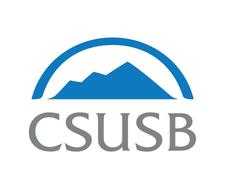 STAFF COUNCILMINUTESNovember 7, 20182:00 – 3:00 pm    CE-336PRESENT:   P. Aguilera, B. Machuca, T. Bookman, A. Carnahan, S. Brooks, J. Casillas, L. Cromwell, R. Garcia, C. Huesca, K. Hunsaker, S. Mendoza, S. Myers, D. Quijano   Zoom:   S. Maldonado, S. Barnier   Ex-Officio: D. FreerNew BusinessApprove meeting minutes from 10/10/18 and 10/24/18Rouch/M and Mendoza/S motion to approve the minutes for October 10, 2018 and October 24, 2018.  PASSED.	      b.  November 21st and January 2nd Staff Council Meetings		Bookman/M and Brooks/S motion to cancel the November 21, 2018 and January                         2, 2019 Staff council meetings.  PASSED..      2.	Old Business – Nothing to Report      3.  Officer Reports	      a.  ChairPresident’s Cabinet MeetingWe discussed our upcoming events:Coyote Fast Break  (will be posted on marquee, bldg. displays, etc.)Final Exam KitsStaff Emergency FundWorking Parents Support GroupWe will meet with cabinet once a quarterShould not get any resistance for attending SC events/meetingsWill be asking the SC for input regarding graduation locales Establish a measurement goal for everything we do	    b.  Vice Chair 	    c.  Secretary – No Report	    d.  Treasurer – No Report    4.  Committee Updates                      a.  Social media presence (Machuca, Carnahan, Bookman & Hunsaker)Staff Council should have a social media presence.RIPL will help you with ideas on what to post on different social media sites.  You can schedule out your postings.Recommend we create a SC page on Facebook and move forward              Bookman/M and Mendoza/S motion to create a page on Facebook.  PASSED.  Stacy               Brooks volunteered to set up our Facebook page.  “CSUSBStaffCouncil”b.  Event Planning Committee – Coyote Staff Fast Break – November 30, 2018 11:00 AM to 12:30PM:Flyer has been sent outCandy bars have been orderedAlfredo will handle the Thank you email and Follow-up SurveyWill get balloonsNeed greeters (Carlos, Randy, Sarai, Stacy)—Clean-up (Robert)Cody Coyote will be there (need a back-up with a cart)Robert Whitehead (11:20-11:40) there to take picturesWe should bring our phones to take picturesWe will have a sign-in with email addressesNext flyer should include “bring your coyote ID”      5.  One-Minute ItemsMyers/M and  Bookman/S motion appoint Alfredo Barcenas to take the lead on creating Qualtricis survey’s for future events. PASSED.Committee agreed to take a group picture, possibly at a SC meeting.  We will schedule a date/time with Robert Whitehead to take pictures.  Wesuggest other locations to take the picture.       Garcia/M and Rouch/S motion to approve expense necessary to create a minimum of 50        packets not to exceed $500 with the goal to get as many packets as possible.        Finals Week Packets:  Coyotes Champ PackDEN will donate some granola barsInclude “We Define the Future Stickers”Potential cost of package/box is $4.50Strategic Communications will work with getting the boxesPut name on a sticker if you want to donateWe will start with the DEN to distribute Coyotes Champ PacksAdjournment at 3:05 pm Next Meeting: 	December 12, 2018   Time:  2:00 – 3:30PM,   Location:  CE-336